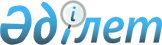 О районном бюджете на 2024-2026 годыРешение Бокейординского районного маслихата Западно-Казахстанской области от 21 декабря 2023 года № 11-3.
      Бокейординский районный маслихат РЕШИЛ:
      1. Утвердить районный бюджет на 2024-2026 годы согласно приложениям 1, 2 и 3 соответственно, в том числе на 2024 год в следующих объемах:
      1) доходы – 3 087 253 тысячи тенге:
      налоговые поступления – 1 029 411 тысяч тенге;
      неналоговые поступления – 23 673 тысяч тенге; 
      поступления от продажи основного капитала – 1 298 тысячи тенге;
      поступления трансфертов – 2 032 871 тысяч тенге; 
      2) затраты – 3 179 789 тысячи тенге;
      3) чистое бюджетное кредитование – 96 520 тысяч тенге:
      бюджетные кредиты – 147 680 тысячи тенге;
      погашение бюджетных кредитов – 51 160 тысяч тенге;
      4) сальдо по операциям с финансовыми активами - 0 тенге:
      приобретение финансовых активов - 0 тенге;
      поступления от продажи финансовых активов государства - 0 тенге;
      5) дефицит (профицит) бюджета - - 189 056 тысячи тенге;
      6) финансирование дефицита (использование профицита) бюджета – 189 056 тысячи тенге:
      поступление займов – 147 680 тысяч тенге;
      погашение займов – 51 160 тысяч тенге;
      используемые остатки бюджетных средств – 92 536 тысяч тенге.
      Сноска. Пункт 1 - в редакции решения Бокейординского районного маслихата Западно-Казахстанской области от 01.03.2024 № 13-1 (вводится в действие с 01.01.2024).


      1-1.Учесть, что в районном бюджете на 2024 год предусмотрены целевые текущие трансферты сельским (города районного значения) бюджетам, выделяемые за счет средств районного бюджета в общей сумме 100 120 тысяч тенге.
      Распределение указанных сумм сельским бюджетам осуществляется на основании постановления акимата Бокейординского района.
      Сноска. Решение дополнено пунктом 1-1 в соответствии с решением Бокейординского районного маслихата Западно-Казахстанской области от 01.03.2024 № 13-1 (вводится в действие с 01.01.2024).


      2. Поступления в районный бюджет на 2024 год формируются в соответствии с Бюджетным кодексом Республики Казахстан, Законом Республики Казахстан от 5 декабря 2023 года №43-VІІІ "О республиканском бюджете на 2024 – 2026 годы", решением Западно-Казахстанского областного маслихата от 14 декабря 2023 года №8-1 "Об областном бюджете на 2024-2026 годы" и согласно пункту 3 настоящего решения.
      3. Установить на 2024 год норматив распределения доходов, для обеспечения сбалансированности местных бюджетов, по следующим спецификам доходов:
      1) корпоративный подоходный налог с юридических лиц, за исключением поступлений от субъектов крупного предпринимательства и организаций нефтяного сектора, зачисляется в районный бюджет -100%.
      2) индивидуальный подоходный налог с доходов, облагаемых у источника выплаты, зачисляется в районный бюджет -100%.
      3) индивидуальный подоходный налог с доходов, не облагаемых у источника выплаты, зачисляется в районные бюджет -100%.
      4) индивидуальный подоходный налог с доходов иностранных граждан, не облагаемых у источника выплаты, зачисляется в районные бюджет -100%.
      5) социальный налог зачисляется в районный бюджет - 100%.
      4. Деньги от реализации товаров и услуг, предоставляемых государственными учреждениями, подведомственных местным исполнительным органам, используются в порядке, определяемом Бюджетным кодексом Республики Казахстан и Правительством Республики Казахстан.
      5. Установить на 2024 год размеры субвенций, передаваемых из районного бюджета в нижестоящие бюджеты, в общей сумме 286 330 тысяч тенге, в том числе:
      Сайхинский сельский округ – 65 712 тысяча тенге;
      Урдинский сельский округ – 44 784 тысяч тенге;
      Бисенский сельский округ – 44 364 тысяч тенге;
      Уялинский сельский округ – 30 919 тысяч тенге;
      Саралжинский сельский округ – 34 408 тысяч тенге;
      Темир Масинский сельский округ – 31 262 тысяч тенге;
      Муратсайский сельский округ – 34 881 тысяч тенге.
      6. Утвердить резерв местного исполнительного органа района на 2024 год в размере 22 145 тысяч тенге.
      7. Настоящее решение вводится в действие с 1 января 2024 года. Районный бюджет на 2024 год
      Сноска. Приложение 1 - в редакции решения Бокейординского районного маслихата Западно-Казахстанской области от 01.03.2024 № 13-1 (вводится в действие с 01.01.2024).
      (тысяч тенге) Районный бюджет на 2025 год
      (тысяч тенге) Районный бюджет на 2026 год
      (тысяч тенге)
					© 2012. РГП на ПХВ «Институт законодательства и правовой информации Республики Казахстан» Министерства юстиции Республики Казахстан
				
      Председатель маслихата

Л.Кайргалиева
Приложение 1
к решению Бокейординского
районного маслихата
от 21 декабря 2023 года № 11-3
Категория
Категория
Категория
Категория
Категория
Категория
Категория
Категория
Категория
Сумма
Класс
Класс
Класс
Класс
Класс
Класс
Класс
Сумма
Подкласс
Подкласс
Подкласс
Подкласс
Подкласс
Сумма
Специфика
Специфика
Специфика
Сумма
Наименование
Сумма
1
1
2
2
3
3
4
4
5
6
1) Доходы
3 087 253
1
1
Налоговые поступления
1 029 411
01
01
Подоходный налог 
602 337
1
1
Корпоративный подоходный налог
187 853
2
2
Индивидуальный подоходный налог 
414 484
03
03
Социальный налог
365 789
1
1
Социальный налог
365 789
04
04
Налоги на собственность
53 813
1
1
Налоги на имущество
50 030
3
3
Земельный налог
201
5
5
Единый земельный налог
3 582
05
05
Внутренние налоги на товары работы и услуги
6 164
2
2
Акцизы
601
3
3
Поступление за использование природных и других ресурсов
1 209
4
4
Сборы за ведение предпринимательской и профессиональной деятельности
4 354
08
08
Обязательные платежи, взимаемые за совершение юридически значимых действий и (или) выдачу документов уполномоченными на то государственными органами или должностными лицами
1 308
1
1
Государственная пошлина
1 308
2
2
Неналоговые поступления
23 673
01
01
Доходы от государственной собственности
19 763
5
5
Доходы от аренды имущества, находящегося в государственной собственности
19 763
06
06
Прочие неналоговые поступления 
3 910
1
1
Прочие неналоговые поступления
3 910
3
3
Поступления от продажи основного капитала
1 298
01
01
Продажа государственного имущества, закрепленного за государственными учреждениями
1 236
1
1
Продажа государственного имущества, закрепленного за государственными учреждениями
1 236
03
03
Продажа земли и нематериальных активов
62
1
1
Продажа земли 
62
4
4
Поступления трансфертов
2 032 871
02
02
Трансферты из вышестоящих органов государственного управления
2 032 871
2
2
Трансферты из областного бюджета
2 032 871
Функциональная группа
Функциональная группа
Функциональная группа
Функциональная группа
Функциональная группа
Функциональная группа
Функциональная группа
Функциональная группа
Функциональная группа
Сумма
Функциональная подгруппа
Функциональная подгруппа
Функциональная подгруппа
Функциональная подгруппа
Функциональная подгруппа
Функциональная подгруппа
Функциональная подгруппа
Функциональная подгруппа
Сумма
Администратор бюджетных программ
Администратор бюджетных программ
Администратор бюджетных программ
Администратор бюджетных программ
Администратор бюджетных программ
Администратор бюджетных программ
Сумма
Бюджетная программа
Бюджетная программа
Бюджетная программа
Бюджетная программа
Сумма
Наименование
Наименование
Сумма
1
2
2
3
3
4
4
5
5
6
2) Затраты
2) Затраты
3 179 789
01
Государственные услуги общего характера
Государственные услуги общего характера
834 611
1
1
Представительные, исполнительные и другие органы, выполняющие общие функции государственного управления
Представительные, исполнительные и другие органы, выполняющие общие функции государственного управления
247 511
112
112
Аппарат маслихата района (города областного значения)
Аппарат маслихата района (города областного значения)
36 727
001
001
Услуги по обеспечению деятельности маслихата района (города областного значения)
Услуги по обеспечению деятельности маслихата района (города областного значения)
36 277
003
003
Капитальные расходы государственного органа
Капитальные расходы государственного органа
450
122
122
Аппарат акима района (города областного значения)
Аппарат акима района (города областного значения)
210 784
001
001
Услуги по обеспечению деятельности акима района (города областного значения)
Услуги по обеспечению деятельности акима района (города областного значения)
156 953
003
003
Капитальные расходы государственного органа 
Капитальные расходы государственного органа 
53 831
2
2
Финансовая деятельность
Финансовая деятельность
1 148
459
459
Отдел экономики и финансов района (города областного значения)
Отдел экономики и финансов района (города областного значения)
1 148
003
003
Проведение оценки имущества в целях налогообложения
Проведение оценки имущества в целях налогообложения
466
010
010
Приватизация, управление коммунальным имуществом, постприватизационная деятельность и регулирование споров, связанных с этим
Приватизация, управление коммунальным имуществом, постприватизационная деятельность и регулирование споров, связанных с этим
682
9
9
Прочие государственные услуги общего характера
Прочие государственные услуги общего характера
585 952
454
454
Отдел предпринимательства и сельского хозяйства района (города областного значения)
Отдел предпринимательства и сельского хозяйства района (города областного значения)
33 788
001
001
Услуги по реализации государственной политики на местном уровне в области развития предпринимательства и сельского хозяйства
Услуги по реализации государственной политики на местном уровне в области развития предпринимательства и сельского хозяйства
33 788
458
458
Отдел жилищно-коммунального хозяйства, пассажирского транспорта и автомобильных дорог района (города областного значения)
Отдел жилищно-коммунального хозяйства, пассажирского транспорта и автомобильных дорог района (города областного значения)
192 073
001
001
Услуги по реализации государственной политики на местном уровне в области жилищно-коммунального хозяйства, пассажирского транспорта и автомобильных дорог
Услуги по реализации государственной политики на местном уровне в области жилищно-коммунального хозяйства, пассажирского транспорта и автомобильных дорог
36 129
013
013
Капитальные расходы государственного органа
Капитальные расходы государственного органа
13 000
113
113
Целевые текущие трансферты нижестоящим бюджетам
Целевые текущие трансферты нижестоящим бюджетам
142 944
459
459
Отдел экономики и финансов района (города областного значения)
Отдел экономики и финансов района (города областного значения)
48 633
001
001
Услуги по реализации государственной политики в области формирования и развития экономической политики, государственного планирования, исполнения бюджета и управления коммунальной собственностью района (города областного значения)
Услуги по реализации государственной политики в области формирования и развития экономической политики, государственного планирования, исполнения бюджета и управления коммунальной собственностью района (города областного значения)
47 995
113
113
Целевые текущие трансферты нижестоящим бюджетам
Целевые текущие трансферты нижестоящим бюджетам
638
466
466
Отдел архитектуры, градостроительства и строительства района (города областного значения)
Отдел архитектуры, градостроительства и строительства района (города областного значения)
311 458
040
040
Развитие объектов государственных органов
Развитие объектов государственных органов
311 458
02
Оборона
Оборона
8 520
1
1
Военные нужды
Военные нужды
7 475
122
122
Аппарат акима района (города областного значения)
Аппарат акима района (города областного значения)
7 475
005
005
Мероприятия в рамках исполнения всеобщей воинской обязанности
Мероприятия в рамках исполнения всеобщей воинской обязанности
7 475
2
2
Организация работы по чрезвычайным ситуациям
Организация работы по чрезвычайным ситуациям
1 045
122
122
Аппарат акима района (города областного значения)
Аппарат акима района (города областного значения)
1 045
006
006
Предупреждение и ликвидация чрезвычайных ситуаций масштаба района (города областного значения)
Предупреждение и ликвидация чрезвычайных ситуаций масштаба района (города областного значения)
1 045
03
Общественный порядок, безопасность, правовая, судебная, уголовно-исполнительная деятельность
Общественный порядок, безопасность, правовая, судебная, уголовно-исполнительная деятельность
 6 546
9
9
Прочие услуги в области общественного порядка и безопасности
Прочие услуги в области общественного порядка и безопасности
 6 546
458
458
Отдел жилищно-коммунального хозяйства, пассажирского транспорта и автомобильных дорог района (города областного значения)
Отдел жилищно-коммунального хозяйства, пассажирского транспорта и автомобильных дорог района (города областного значения)
 6 546
021
021
Обеспечение безопасности дорожного движения в населенных пунктах
Обеспечение безопасности дорожного движения в населенных пунктах
6 546
06
Социальная помощь и социальное обеспечение
Социальная помощь и социальное обеспечение
370 323
1
1
Социальное обеспечение
Социальное обеспечение
107 378
451
451
Отдел занятости и социальных программ района (города областного значения)
Отдел занятости и социальных программ района (города областного значения)
107 378
005
005
Государственная адресная социальная помощь
Государственная адресная социальная помощь
107 378
2
2
Социальная помощь
Социальная помощь
205 660
451
451
Отдел занятости и социальных программ района (города областного значения)
Отдел занятости и социальных программ района (города областного значения)
205 660
006
006
Оказание жилищной помощи
Оказание жилищной помощи
4 573
007
007
Социальная помощь отдельным категориям нуждающихся граждан по решениям местных представительных органов
Социальная помощь отдельным категориям нуждающихся граждан по решениям местных представительных органов
52 715
010
010
Материальное обеспечение детей с инвалидностью, воспитывающихся и обучающихся на дому
Материальное обеспечение детей с инвалидностью, воспитывающихся и обучающихся на дому
2 482
014
014
Оказание социальной помощи нуждающимся гражданам на дому
Оказание социальной помощи нуждающимся гражданам на дому
83 322
017
017
Обеспечение нуждающихся лиц с инвалидностью протезно-ортопедическими, сурдотехническими и тифлотехническими средствами, специальными средствами передвижения, обязательными гигиеническими средствами, а также предоставление услуг санаторно-курортного лечения, специалиста жестового языка, индивидуальных помощников в соответствии с индивидуальной программой абилитации и реабилитации лица с инвалидностью
Обеспечение нуждающихся лиц с инвалидностью протезно-ортопедическими, сурдотехническими и тифлотехническими средствами, специальными средствами передвижения, обязательными гигиеническими средствами, а также предоставление услуг санаторно-курортного лечения, специалиста жестового языка, индивидуальных помощников в соответствии с индивидуальной программой абилитации и реабилитации лица с инвалидностью
62 568
9
9
Прочие услуги в области социальной помощи и социального обеспечения
Прочие услуги в области социальной помощи и социального обеспечения
57 285
451
451
Отдел занятости и социальных программ района (города областного значения)
Отдел занятости и социальных программ района (города областного значения)
47 285
001
001
Услуги по реализации государственной политики на местном уровне в области обеспечения занятости и реализации социальных программ для населения
Услуги по реализации государственной политики на местном уровне в области обеспечения занятости и реализации социальных программ для населения
41 549
011
011
Оплата услуг по зачислению, выплате и доставке пособий и других социальных выплат
Оплата услуг по зачислению, выплате и доставке пособий и других социальных выплат
5 736
458
458
Отдел жилищно-коммунального хозяйства, пассажирского транспорта и автомобильных дорог района (города областного значения)
Отдел жилищно-коммунального хозяйства, пассажирского транспорта и автомобильных дорог района (города областного значения)
10 000
094
094
Предоставление жилищных сертификатов как социальная помощь
Предоставление жилищных сертификатов как социальная помощь
10 000
07
Жилищно-коммунальное хозяйство
Жилищно-коммунальное хозяйство
103 874
1
1
Жилищное хозяйство
Жилищное хозяйство
75 575
458
458
Отдел жилищно-коммунального хозяйства, пассажирского транспорта и автомобильных дорог района (города областного значения)
Отдел жилищно-коммунального хозяйства, пассажирского транспорта и автомобильных дорог района (города областного значения)
50 369
003
003
Организация сохранения государственного жилищного фонда
Организация сохранения государственного жилищного фонда
6 103
004
004
Обеспечение жильем отдельных категорий граждан
Обеспечение жильем отдельных категорий граждан
36 000
033
033
Проектирование, развитие и (или) обустройство инженерно-коммуникационной инфраструктуры
Проектирование, развитие и (или) обустройство инженерно-коммуникационной инфраструктуры
8 266
466
466
Отдел архитектуры, градостроительства и строительства района (города областного значения)
Отдел архитектуры, градостроительства и строительства района (города областного значения)
25 206
098
098
Приобретение жилья коммунального жилищного фонда
Приобретение жилья коммунального жилищного фонда
25 206
2
2
Коммунальное хозяйство
Коммунальное хозяйство
12 488
466
466
Отдел архитектуры, градостроительства и строительства района (города областного значения)
Отдел архитектуры, градостроительства и строительства района (города областного значения)
12 488
005
005
Развитие коммунального хозяйства
Развитие коммунального хозяйства
12 488
3
3
Благоустройство населенных пунктов
Благоустройство населенных пунктов
15 811
458
458
Отдел жилищно-коммунального хозяйства, пассажирского транспорта и автомобильных дорог района (города областного значения)
Отдел жилищно-коммунального хозяйства, пассажирского транспорта и автомобильных дорог района (города областного значения)
15 811
016
016
Обеспечение санитарии населенных пунктов
Обеспечение санитарии населенных пунктов
1 683
018
018
Благоустройство и озеленение населенных пунктов
Благоустройство и озеленение населенных пунктов
14 128
08
Культура, спорт, туризм и информационное пространство
Культура, спорт, туризм и информационное пространство
707 516
1
1
Деятельность в области культуры
Деятельность в области культуры
294 391
457
457
Отдел культуры, развития языков, физической культуры и спорта района (города областного значения)
Отдел культуры, развития языков, физической культуры и спорта района (города областного значения)
294 391
003
003
Поддержка культурно-досуговой работы
Поддержка культурно-досуговой работы
294 391
2
2
Спорт
Спорт
71 646
457
457
Отдел культуры, развития языков, физической культуры и спорта района (города областного значения)
Отдел культуры, развития языков, физической культуры и спорта района (города областного значения)
71 646
008
008
Развитие массового спорта и национальных видов спорта
Развитие массового спорта и национальных видов спорта
64 370
009
009
Проведение спортивных соревнований на районном (города областного значения) уровне
Проведение спортивных соревнований на районном (города областного значения) уровне
4 511
010
010
Подготовка и участие членов сборных команд района (города областного значения) по различным видам спорта на областных спортивных соревнованиях
Подготовка и участие членов сборных команд района (города областного значения) по различным видам спорта на областных спортивных соревнованиях
2 765
3
3
Информационное пространство
Информационное пространство
211 837
456
456
Отдел внутренней политики района (города областного значения)
Отдел внутренней политики района (города областного значения)
23 700
002
002
Услуги по проведению государственной информационной политики
Услуги по проведению государственной информационной политики
23 700
457
457
Отдел культуры, развития языков, физической культуры и спорта района (города областного значения)
Отдел культуры, развития языков, физической культуры и спорта района (города областного значения)
188 137
006
006
Функционирование районных (городских) библиотек
Функционирование районных (городских) библиотек
188 137
9
9
Прочие услуги по организации культуры, спорта, туризма и информационного пространства
Прочие услуги по организации культуры, спорта, туризма и информационного пространства
129 642
456
456
Отдел внутренней политики района (города областного значения)
Отдел внутренней политики района (города областного значения)
71 402
001
001
Услуги по реализации государственной политики на местном уровне в области информации, укрепления государственности и формирования социального оптимизма граждан
Услуги по реализации государственной политики на местном уровне в области информации, укрепления государственности и формирования социального оптимизма граждан
34 196
003
003
Реализация мероприятий в сфере молодежной политики
Реализация мероприятий в сфере молодежной политики
37 206
457
457
Отдел культуры, развития языков, физической культуры и спорта района (города областного значения)
Отдел культуры, развития языков, физической культуры и спорта района (города областного значения)
58 240
001
001
Услуги по реализации государственной политики на местном уровне в области культуры, развития языков, физической культуры и спорта 
Услуги по реализации государственной политики на местном уровне в области культуры, развития языков, физической культуры и спорта 
23 900
032
032
Капитальные расходы подведомственных государственных учреждений и организаций
Капитальные расходы подведомственных государственных учреждений и организаций
34 340
10
Сельское, водное, лесное, рыбное хозяйство, особо охраняемые природные территории, охрана окружающей среды и животного мира, земельные отношения
Сельское, водное, лесное, рыбное хозяйство, особо охраняемые природные территории, охрана окружающей среды и животного мира, земельные отношения
79 968
1
1
Сельское хозяйство
Сельское хозяйство
24 639
466
466
Отдел архитектуры, градостроительства и строительства района (города областного значения)
Отдел архитектуры, градостроительства и строительства района (города областного значения)
24 639
010
010
Развитие объектов сельского хозяйства
Развитие объектов сельского хозяйства
24 639
6
6
Земельные отношения
Земельные отношения
22 533
463
463
Отдел земельных отношений района (города областного значения)
Отдел земельных отношений района (города областного значения)
22 533
001
001
Услуги по реализации государственной политики в области регулирования земельных отношений на территории района (города областного значения)
Услуги по реализации государственной политики в области регулирования земельных отношений на территории района (города областного значения)
22 533
9
9
Прочие услуги в области сельского, водного, лесного, рыбного хозяйства, охраны окружающей среды и земельных отношений
Прочие услуги в области сельского, водного, лесного, рыбного хозяйства, охраны окружающей среды и земельных отношений
32 796
459
459
Отдел экономики и финансов района (города областного значения)
Отдел экономики и финансов района (города областного значения)
32 796
099
099
Реализация мер по оказанию социальной поддержки специалистов
Реализация мер по оказанию социальной поддержки специалистов
32 796
11
Промышленность, архитектурная, градостроительная и строительная деятельность
Промышленность, архитектурная, градостроительная и строительная деятельность
23 554
2
2
Архитектурная, градостроительная и строительная деятельность
Архитектурная, градостроительная и строительная деятельность
23 554
466
466
Отдел архитектуры, градостроительства и строительства района (города областного значения)
Отдел архитектуры, градостроительства и строительства района (города областного значения)
23 554
001
001
Услуги по реализации государственной политики в области строительства, улучшения архитектурного облика городов, районов и населенных пунктов области и обеспечению рационального и эффективного градостроительного освоения территории района (города областного значения)
Услуги по реализации государственной политики в области строительства, улучшения архитектурного облика городов, районов и населенных пунктов области и обеспечению рационального и эффективного градостроительного освоения территории района (города областного значения)
23 554
12
Транспорт и коммуникации
Транспорт и коммуникации
72 378
1
1
Автомобильный транспорт
Автомобильный транспорт
72 378
458
458
Отдел жилищно-коммунального хозяйства, пассажирского транспорта и автомобильных дорог района (города областного значения)
Отдел жилищно-коммунального хозяйства, пассажирского транспорта и автомобильных дорог района (города областного значения)
72 378
023
023
Обеспечение функционирования автомобильных дорог
Обеспечение функционирования автомобильных дорог
42 577
045
045
Капитальный и средний ремонт автомобильных дорог районного значения и улиц населенных пунктов
Капитальный и средний ремонт автомобильных дорог районного значения и улиц населенных пунктов
29 800
051
051
Реализация приоритетных проектов транспортной инфраструктуры
Реализация приоритетных проектов транспортной инфраструктуры
1
13
Прочие
Прочие
596 649
9
9
Прочие
Прочие
596 649
458
458
Отдел жилищно-коммунального хозяйства, пассажирского транспорта и автомобильных дорог района (города областного значения)
Отдел жилищно-коммунального хозяйства, пассажирского транспорта и автомобильных дорог района (города областного значения)
567 759
062
062
Реализация мероприятий по социальной и инженерной инфраструктуре в сельских населенных пунктах в рамках проекта "Ауыл-Ел бесігі"
Реализация мероприятий по социальной и инженерной инфраструктуре в сельских населенных пунктах в рамках проекта "Ауыл-Ел бесігі"
567 759
459
459
Отдел экономики и финансов района (города областного значения)
Отдел экономики и финансов района (города областного значения)
22 145
012
012
Резерв местного исполнительного органа района (города областного значения) 
Резерв местного исполнительного органа района (города областного значения) 
22 145
466
466
Отдел архитектуры, градостроительства и строительства района (города областного значения)
Отдел архитектуры, градостроительства и строительства района (города областного значения)
6 745
079
079
Развитие социальной и инженерной инфраструктуры в сельских населенных пунктах в рамках проекта "Ауыл-Ел бесігі"
Развитие социальной и инженерной инфраструктуры в сельских населенных пунктах в рамках проекта "Ауыл-Ел бесігі"
6 745
14
Обслуживание долга
Обслуживание долга
15 946
1
1
Обслуживание долга
Обслуживание долга
15 946
459
459
Отдел экономики и финансов района (города областного значения)
Отдел экономики и финансов района (города областного значения)
15 946
021
021
Обслуживание долга местных исполнительных органов по выплате вознаграждений и иных платежей по займам из областного бюджета
Обслуживание долга местных исполнительных органов по выплате вознаграждений и иных платежей по займам из областного бюджета
15 946
15
Трансферты
Трансферты
359 904
1
1
Трансферты
Трансферты
359 904
459
459
Отдел экономики и финансов района (города областного значения)
Отдел экономики и финансов района (города областного значения)
359 904
038
038
Субвенции
Субвенции
286 330
049
049
Возврат трансфертов общего характера в случаях, предусмотренных бюджетным законодательством
Возврат трансфертов общего характера в случаях, предусмотренных бюджетным законодательством
73 574
3) Чистое бюджетное кредитование
3) Чистое бюджетное кредитование
96 520
Бюджетные кредиты
Бюджетные кредиты
147 680
10
Сельское, водное, лесное, рыбное хозяйство, особо охраняемые природные территории, охрана окружающей среды и животного мира, земельные отношения
Сельское, водное, лесное, рыбное хозяйство, особо охраняемые природные территории, охрана окружающей среды и животного мира, земельные отношения
147 680
9
9
Прочие услуги в области сельского, водного, лесного, рыбного хозяйства, охраны окружающей среды и земельных отношений
Прочие услуги в области сельского, водного, лесного, рыбного хозяйства, охраны окружающей среды и земельных отношений
147 680
459
459
Отдел экономики и финансов района (города областного значения)
Отдел экономики и финансов района (города областного значения)
147 680
018
018
Бюджетные кредиты для реализации мер социальной поддержки специалистов
Бюджетные кредиты для реализации мер социальной поддержки специалистов
147 680
Категория
Категория
Категория
Категория
Категория
Категория
Категория
Категория
Категория
Сумма
Класс
Класс
Класс
Класс
Класс
Класс
Класс
Класс
Сумма
Подкласс
Подкласс
Подкласс
Подкласс
Подкласс
Подкласс
Сумма
Специфика
Специфика
Специфика
Специфика
Сумма
Наименование
Наименование
Сумма
5
Погашение бюджетных кредитов
Погашение бюджетных кредитов
51 160
01
01
Погашение бюджетных кредитов
Погашение бюджетных кредитов
51 160
1
1
Погашение бюджетных кредитов, выданных из государственного бюджета
Погашение бюджетных кредитов, выданных из государственного бюджета
51 160
4) Сальдо по операциям с финансовыми активами
4) Сальдо по операциям с финансовыми активами
0
Функциональная группа
Функциональная группа
Функциональная группа
Функциональная группа
Функциональная группа
Функциональная группа
Функциональная группа
Функциональная группа
Функциональная группа
Сумма
Функциональная подгруппа
Функциональная подгруппа
Функциональная подгруппа
Функциональная подгруппа
Функциональная подгруппа
Функциональная подгруппа
Функциональная подгруппа
Функциональная подгруппа
Сумма
Администратор бюджетных программ
Администратор бюджетных программ
Администратор бюджетных программ
Администратор бюджетных программ
Администратор бюджетных программ
Администратор бюджетных программ
Сумма
Программа
Программа
Программа
Программа
Сумма
Наименование
Наименование
Сумма
Приобретение финансовых активов
Приобретение финансовых активов
0
Категория
Категория
Категория
Категория
Категория
Категория
Категория
Категория
Категория
Сумма
Класс
Класс
Класс
Класс
Класс
Класс
Класс
Класс
Сумма
Подкласс
Подкласс
Подкласс
Подкласс
Подкласс
Подкласс
Сумма
Специфика
Специфика
Специфика
Специфика
Сумма
Наименование
Наименование
Сумма
6
Поступления от продажи финансовых активов государства
Поступления от продажи финансовых активов государства
0
01
01
Поступления от продажи финансовых активов государства
Поступления от продажи финансовых активов государства
0
1
1
Поступления от продажи финансовых активов внутри страны
Поступления от продажи финансовых активов внутри страны
0
5) Дефицит (профицит) бюджета 
5) Дефицит (профицит) бюджета 
-189 056
6) Финансирование дефицита бюджета (использование профицита)
6) Финансирование дефицита бюджета (использование профицита)
189 056
 7
Поступления займов
Поступления займов
147 680
Функциональная группа
Функциональная группа
Функциональная группа
Функциональная группа
Функциональная группа
Функциональная группа
Функциональная группа
Функциональная группа
Функциональная группа
Сумма
Функциональная подгруппа
Функциональная подгруппа
Функциональная подгруппа
Функциональная подгруппа
Функциональная подгруппа
Функциональная подгруппа
Функциональная подгруппа
Функциональная подгруппа
Сумма
Администратор бюджетных программ
Администратор бюджетных программ
Администратор бюджетных программ
Администратор бюджетных программ
Администратор бюджетных программ
Администратор бюджетных программ
Сумма
Программа
Программа
Программа
Программа
Сумма
Наименование
Наименование
Сумма
16
Погашение займов
Погашение займов
51 160
1
1
Погашение займов
Погашение займов
51 160
459
459
Отдел экономики и финансов района (города областного значения)
Отдел экономики и финансов района (города областного значения)
51 160
005
005
Погашение долга местного исполнительного органа перед вышестоящим бюджетом
Погашение долга местного исполнительного органа перед вышестоящим бюджетом
51 160
Категория
Категория
Категория
Категория
Категория
Категория
Категория
Категория
Категория
Сумма
Класс
Класс
Класс
Класс
Класс
Класс
Класс
Класс
Сумма
Подкласс
Подкласс
Подкласс
Подкласс
Подкласс
Подкласс
Сумма
Специфика
Специфика
Специфика
Специфика
Сумма
Наименование
Наименование
Сумма
 8
Используемые остатки бюджетных средств 
Используемые остатки бюджетных средств 
92 536Приложение 2
к решению  Бокейординского
районного маслихата
от 21 декабря 2023 года № 11-3
Категория
Категория
Категория
Категория
Категория
Сумма
Класс
Класс
Класс
Класс
Сумма
Подкласс
Подкласс
Подкласс
Сумма
Специфика
Специфика
Сумма
Наименование
Сумма
1
2
3
4
5
6
1) Доходы
2 223 750
1
Налоговые поступления
1 074 177
01
Подоходный налог 
624 558
1
Корпоративный подоходный налог
187 853
2
Индивидуальный подоходный налог 
436 705 
03
Социальный налог
386 369
1
Социальный налог
386 369
04
Налоги на собственность
55 359
1
Налоги на имущество
51 470
3
Земельный налог
199 
5
Единый земельный налог
3 690
05
Внутренние налоги на товары работы и услуги
3 491
2
Акцизы
619
3
Поступление за использование природных и других ресурсов
1 475
4
Сборы за ведение предпринимательской и профессиональной деятельности
4 397
08
Обязательные платежи, взимаемые за совершение юридически значимых действий и (или) выдачу документов уполномоченными на то государственными органами или должностными лицами
1 400
1
Государственная пошлина
1 400
2
Неналоговые поступления
23 895
01
Доходы от государственной собственности
19 944
5
Доходы от аренды имущества, находящегося в государственной собственности
19 944
06
Прочие неналоговые поступления 
3 951
1
Прочие неналоговые поступления 
3 951
3
Поступления от продажи основного капитала
1 336
01
Продажа государственного имущества, закрепленного за государственными учреждениями
1 272
1
Продажа государственного имущества, закрепленного за государственными учреждениями
1 272
03
Продажа земли и нематериальных активов
64
1
Продажа земли 
64
4
Поступления трансфертов
 1 124 342
02
Трансферты из вышестоящих органов государственного управления
1 124 342
2
Трансферты из областного бюджета
1 124 342Функциональная группаФункциональная группаФункциональная группаФункциональная группаФункциональная группа
Сумма
Функциональная подгруппа
Функциональная подгруппа
Функциональная подгруппа
Функциональная подгруппа
Сумма
Администратор бюджетных программ
Администратор бюджетных программ
Администратор бюджетных программ
Сумма
Бюджетная программа
Бюджетная программа
Сумма
Наименование
Сумма
1
2
3
4
5
6
2) Затраты
2 223 750
01
Государственные услуги общего характера
390 724 
1
Представительные, исполнительные и другие органы, выполняющие общие функции государственного управления
265 699
112
Аппарат маслихата района (города областного значения)
37 560
001
Услуги по обеспечению деятельности маслихата района (города областного значения)
37 560
122
Аппарат акима района (города областного значения)
228 139
001
Услуги по обеспечению деятельности акима района (города областного значения)
169 705
003
Капитальные расходы государственного органа
58 434
2
Финансовая деятельность
1 194
459
Отдел экономики и финансов района (города областного значения)
1 194
003
Проведение оценки имущества в целях налогообложения
485
010
Приватизация, управление коммунальным имуществом, постприватизационная деятельность и регулирование споров, связанных с этим 
709
9
Прочие государственные услуги общего характера
123 831
454
Отдел предпринимательства и сельского хозяйства района (города областного значения)
35 284
001
Услуги по реализации государственной политики на местном уровне в области развития предпринимательства и сельского хозяйства
35 284
458
Отдел жилищно-коммунального хозяйства, пассажирского транспорта и автомобильных дорог района (города областного значения)
38 335
001
Услуги по реализации государственной политики на местном уровне в области жилищно-коммунального хозяйства, пассажирского транспорта и автомобильных дорог
38 335
459
Отдел экономики и финансов района (города областного значения)
50 212
001
Услуги по реализации государственной политики в области формирования и развития экономической политики, государственного планирования, исполнения бюджета и управления коммунальной собственностью района (города областного значения)
50 212
02
Оборона
7 579
1
Военные нужды
6 492
122
Аппарат акима района (города областного значения)
6 492
005
Мероприятия в рамках исполнения всеобщей воинской обязанности
6 492
2
Организация работы по чрезвычайным ситуациям
1 087
122
Аппарат акима района (города областного значения)
1 087
006
Предупреждение и ликвидация чрезвычайных ситуаций масштаба района (города областного значения)
1 087
03
Общественный порядок, безопасность, правовая, судебная, уголовно-исполнительная деятельность
6 808
9
Прочие услуги в области общественного порядка и безопасности
6 808
458
Отдел жилищно-коммунального хозяйства, пассажирского транспорта и автомобильных дорог района (города областного значения)
6 808
021
Обеспечение безопасности дорожного движения в населенных пунктах
6 808
06
Социальная помощь и социальное обеспечение
263 326
1
Социальное обеспечение
51 366
451
Отдел занятости и социальных программ района (города областного значения)
51 366
005
Государственная адресная социальная помощь
51 366
2
Социальная помощь
161 091
451
Отдел занятости и социальных программ района (города областного значения)
161 091
006
Оказание жилищной помощи
4 756
007
Социальная помощь отдельным категориям нуждающихся граждан по решениям местных представительных органов
54 824
010
Материальное обеспечение детей с инвалидностью, воспитывающихся и обучающихся на дому
2 581
014
Оказание социальной помощи нуждающимся гражданам на дому
85 485
017
Обеспечение нуждающихся лиц с инвалидностью протезно-ортопедическими, сурдотехническими и тифлотехническими средствами, специальными средствами передвижения, обязательными гигиеническими средствами, а также предоставление услуг санаторно-курортного лечения, специалиста жестового языка, индивидуальных помощников в соответствии с индивидуальной программой абилитации и реабилитации лица с инвалидностью
13 445
9
Прочие услуги в области социальной помощи и социального обеспечения
50 869
451
Отдел занятости и социальных программ района (города областного значения)
50 869
001
Услуги по реализации государственной политики на местном уровне в области обеспечения занятости и реализации социальных программ для населения
44 904
011
Оплата услуг по зачислению, выплате и доставке пособий и других социальных выплат
5 965
07
Жилищно-коммунальное хозяйство
78 594
1
Жилищное хозяйство
8 021
458
Отдел жилищно-коммунального хозяйства, пассажирского транспорта и автомобильных дорог района (города областного значения)
8 021
003
Организация сохранения государственного жилищного фонда
8021
3
Благоустройство населенных пунктов
70 573
458
Отдел жилищно-коммунального хозяйства, пассажирского транспорта и автомобильных дорог района (города областного значения)
70 573
016
Обеспечение санитарии населенных пунктов
6 445
018
Благоустройство и озеленение населенных пунктов
64 128
08
Культура, спорт, туризм и информационное пространство
868 028
1
Деятельность в области культуры
399 174
457
Отдел культуры, развития языков, физической культуры и спорта района (города областного значения)
399 174
003
Поддержка культурно-досуговой работы
399 174
2
Спорт
143 868
457
Отдел культуры, развития языков, физической культуры и спорта района (города областного значения)
143 868
008
Развитие массового спорта и национальных видов спорта
136 301
009
Проведение спортивных соревнований на районном (города областного значения) уровне
4 691
010
Подготовка и участие членов сборных команд района (города областного значения) по различным видам спорта на областных спортивных соревнованиях
2 876
3
Информационное пространство
235 576
456
Отдел внутренней политики района (города областного значения)
15 125
002
Услуги по проведению государственной информационной политики
15 125
457
Отдел культуры, развития языков, физической культуры и спорта района (города областного значения)
220 451
006
Функционирование районных (городских) библиотек
220 451
9
Прочие услуги по организации культуры, спорта, туризма и информационного пространства
89 410
456
Отдел внутренней политики района (города областного значения)
64 187
001
Услуги по реализации государственной политики на местном уровне в области информации, укрепления государственности и формирования социального оптимизма граждан
30 967
003
Реализация мероприятий в сфере молодежной политики
33 220
457
Отдел культуры, развития языков, физической культуры и спорта района (города областного значения)
25 223
001
Услуги по реализации государственной политики на местном уровне в области культуры, развития языков, физической культуры и спорта 
25 223
10
Сельское, водное, лесное, рыбное хозяйство, особо охраняемые природные территории, охрана окружающей среды и животного мира, земельные отношения
57 859
6
Земельные отношения
23 751
463
Отдел земельных отношений района (города областного значения)
23 751
001
Услуги по реализации государственной политики в области регулирования земельных отношений на территории района (города областного значения)
23 751
9
Прочие услуги в области сельского, водного, лесного, рыбного хозяйства, охраны окружающей среды и земельных отношений
34 108
459
Отдел экономики и финансов района (города областного значения)
34 108
099
Реализация мер по оказанию социальной поддержки специалистов
34 108
11
Промышленность, архитектурная, градостроительная и строительная деятельность
24 576
2
Архитектурная, градостроительная и строительная деятельность
24 576
466
Отдел архитектуры, градостроительства и строительства района (города областного значения)
24 576
001
Услуги по реализации государственной политики в области строительства, улучшения архитектурного облика городов, районов и населенных пунктов области и обеспечению рационального и эффективного градостроительного освоения территории района (города областного значения)
24 576
12
Транспорт и коммуникации
89 745
1
Автомобильный транспорт
89 745
458
Отдел жилищно-коммунального хозяйства, пассажирского транспорта и автомобильных дорог района (города областного значения)
89 745
023
Обеспечение функционирования автомобильных дорог
65 550
045
Капитальный и средний ремонт автомобильных дорог районного значения и улиц населенных пунктов
24 195
13
Прочие
41 121
9
Прочие
41 121
458
Отдел жилищно-коммунального хозяйства, пассажирского транспорта и автомобильных дорог района (города областного значения)
18 010
040
Реализация мер по содействию экономическому развитию регионов в рамках Государственной программы развития регионов до 2025 года
18 010
459
Отдел экономики и финансов района (города областного значения)
23 111
012
Резерв местного исполнительного органа района (города областного значения) 
23 111
14
Обслуживание долга
15 946
1
Обслуживание долга
15 946
459
Отдел экономики и финансов района (города областного значения)
15 946
021
Обслуживание долга местных исполнительных органов по выплате вознаграждений и иных платежей по займам из областного бюджета
15 946
15
Трансферты
379 444
1
Трансферты
379 444
459
Отдел экономики и финансов района (города областного значения)
379 444
038
Субвенции
305 599
049
Возврат трансфертов общего характера в случаях, предусмотренных бюджетным законодательством
73 845
3) Чистое бюджетное кредитование
0
10
Сельское, водное, лесное, рыбное хозяйство, особо охраняемые природные территории, охрана окружающей среды и животного мира, земельные отношения
0
9
Прочие услуги в области сельского, водного, лесного, рыбного хозяйства, охраны окружающей среды и земельных отношений
0
459
Отдел экономики и финансов района (города областного значения)
0
018
Бюджетные кредиты для реализации мер социальной поддержки специалистов
0
Категория
Категория
Категория
Категория
Категория
Сумма
Класс
Класс
Класс
Класс
Сумма
Подкласс
Подкласс
Подкласс
Сумма
Специфика
Специфика
Сумма
Наименование
Сумма
5
Погашение бюджетных кредитов
01
Погашение бюджетных кредитов
0
1
Погашение бюджетных кредитов, выданных из государственного бюджета
0
4) Сальдо по операциям с финансовыми активами
0
Функциональная группа
Функциональная группа
Функциональная группа
Функциональная группа
Функциональная группа
Сумма
Функциональная подгруппа
Функциональная подгруппа
Функциональная подгруппа
Функциональная подгруппа
Сумма
Администратор бюджетных программ
Администратор бюджетных программ
Администратор бюджетных программ
Сумма
Программа
Программа
Сумма
Наименование
Сумма
Приобретение финансовых активов
Категория
Категория
Категория
Категория
Категория
Сумма
Класс
Класс
Класс
Класс
Сумма
Подкласс
Подкласс
Подкласс
Сумма
Специфика
Специфика
Сумма
Наименование
Сумма
6
Поступления от продажи финансовых активов государства
01
Поступления от продажи финансовых активов государства
0
1
Поступления от продажи финансовых активов внутри страны
0
5) Дефицит (профицит) бюджета 
0
6) Финансирование дефицита бюджета (использование профицита)
0
 7
Поступления займов
0
Функциональная группа
Функциональная группа
Функциональная группа
Функциональная группа
Функциональная группа
Сумма
Функциональная подгруппа
Функциональная подгруппа
Функциональная подгруппа
Функциональная подгруппа
Сумма
Администратор бюджетных программ
Администратор бюджетных программ
Администратор бюджетных программ
Сумма
Программа
Программа
Сумма
Наименование
Сумма
16
Погашение займов
1
Погашение займов
0
459
Отдел экономики и финансов района (города областного значения)
0
005
Погашение долга местного исполнительного органа перед вышестоящим бюджетом
0
Категория
Категория
Категория
Категория
Категория
Сумма
Класс
Класс
Класс
Класс
Сумма
Подкласс
Подкласс
Подкласс
Сумма
Специфика
Специфика
Сумма
Наименование
Сумма
 8
Используемые остатки бюджетных средств Приложение 3
к решению Бокейординского
районного маслихата
от 21 декабря 2023 года № 11-3
Категория
Категория
Категория
Категория
Категория
Сумма
Класс
Класс
Класс
Класс
Сумма
Подкласс
Подкласс
Подкласс
Сумма
Специфика
Специфика
Сумма
Наименование
Сумма
1
2
3
4
5
6
1) Доходы
2 264 683
1
Налоговые поступления
1 084 919
01
Подоходный налог 
630 804
1
Корпоративный подоходный налог
189 732
2
Индивидуальный подоходный налог 
441 072
03
Социальный налог
390 233
1
Социальный налог
390 233
04
Налоги на собственность
55 913
1
Налоги на имущество
51 985
3
Земельный налог
201
5
Единый земельный налог
3 727
05
Внутренние налоги на товары работы и услуги
6 555
2
Акцизы
625
3
Поступление за использование природных и других ресурсов
1 490
4
Сборы за ведение предпринимательской и профессиональной деятельности
4 440
08
Обязательные платежи, взимаемые за совершение юридически значимых действий и (или) выдачу документов уполномоченными на то государственными органами или должностными лицами
1 414
1
Государственная пошлина
1 414
2
Неналоговые поступления
24 134
01
Доходы от государственной собственности
20 144
5
Доходы от аренды имущества, находящегося в государственной собственности
20 144
06
Прочие неналоговые поступления 
3 990
1
Прочие неналоговые поступления 
3 990
3
Поступления от продажи основного капитала
1 350
01
Продажа государственного имущества, закрепленного за государственными учреждениями
1 285
1
Продажа государственного имущества, закрепленного за государственными учреждениями
1 285
03
Продажа земли и нематериальных активов
65 
1
Продажа земли 
65
4
Поступления трансфертов
1 154 280
02
Трансферты из вышестоящих органов государственного управления
1 154 280
2
Трансферты из областного бюджета
1 154 280Функциональная группаФункциональная группаФункциональная группаФункциональная группаФункциональная группа
Сумма
Функциональная подгруппа
Функциональная подгруппа
Функциональная подгруппа
Функциональная подгруппа
Сумма
Администратор бюджетных программ
Администратор бюджетных программ
Администратор бюджетных программ
Сумма
Бюджетная программа
Бюджетная программа
Сумма
Наименование
Сумма
1
2
3
4
5
6
2) Затраты
2 264 683
01
Государственные услуги общего характера
395 500
1
Представительные, исполнительные и другие органы, выполняющие общие функции государственного управления
268 566
112
Аппарат маслихата района (города областного значения)
37 988
001
Услуги по обеспечению деятельности маслихата района (города областного значения)
37 988
122
Аппарат акима района (города областного значения)
230 578
001
Услуги по обеспечению деятельности акима района (города областного значения)
172 144
003
Капитальные расходы государственного органа
58 434
2
Финансовая деятельность
1 241
459
Отдел экономики и финансов района (города областного значения)
1 241
003
Проведение оценки имущества в целях налогообложения
504
010
Приватизация, управление коммунальным имуществом, постприватизационная деятельность и регулирование споров, связанных с этим 
737
9
Прочие государственные услуги общего характера
125 693
454
Отдел предпринимательства и сельского хозяйства района (города областного значения)
35 736
001
Услуги по реализации государственной политики на местном уровне в области развития предпринимательства и сельского хозяйства
35 736
458
Отдел жилищно-коммунального хозяйства, пассажирского транспорта и автомобильных дорог района (города областного значения)
38 911
001
Услуги по реализации государственной политики на местном уровне в области жилищно-коммунального хозяйства, пассажирского транспорта и автомобильных дорог
38 911
459
Отдел экономики и финансов района (города областного значения)
51 046
001
Услуги по реализации государственной политики в области формирования и развития экономической политики, государственного планирования, исполнения бюджета и управления коммунальной собственностью района (города областного значения)
51 046
02
Оборона
7 881
1
Военные нужды
6 751
122
Аппарат акима района (города областного значения)
6 751
005
Мероприятия в рамках исполнения всеобщей воинской обязанности
6 751
2
Организация работы по чрезвычайным ситуациям
1 130
122
Аппарат акима района (города областного значения)
1 130
006
Предупреждение и ликвидация чрезвычайных ситуаций масштаба района (города областного значения)
1 130
03
Общественный порядок, безопасность, правовая, судебная, уголовно-исполнительная деятельность
7 080
9
Прочие услуги в области общественного порядка и безопасности
7 080
458
Отдел жилищно-коммунального хозяйства, пассажирского транспорта и автомобильных дорог района (города областного значения)
7 080
021
Обеспечение безопасности дорожного движения в населенных пунктах
7 080
06
Социальная помощь и социальное обеспечение
270 064
1
Социальное обеспечение
53 420
451
Отдел занятости и социальных программ района (города областного значения)
53 420
005
Государственная адресная социальная помощь
53 420
2
Социальная помощь
165 001
451
Отдел занятости и социальных программ района (города областного значения)
165 001
006
Оказание жилищной помощи
4 946
007
Социальная помощь отдельным категориям нуждающихся граждан по решениям местных представительных органов
57 017
010
Материальное обеспечение детей с инвалидностью, воспитывающихся и обучающихся на дому
2 684
014
Оказание социальной помощи нуждающимся гражданам на дому
86 371
017
Обеспечение нуждающихся лиц с инвалидностью протезно-ортопедическими, сурдотехническими и тифлотехническими средствами, специальными средствами передвижения, обязательными гигиеническими средствами, а также предоставление услуг санаторно-курортного лечения, специалиста жестового языка, индивидуальных помощников в соответствии с индивидуальной программой абилитации и реабилитации лица с инвалидностью
13 983
9
Прочие услуги в области социальной помощи и социального обеспечения
51 643
451
Отдел занятости и социальных программ района (города областного значения)
51 643
001
Услуги по реализации государственной политики на местном уровне в области обеспечения занятости и реализации социальных программ для населения
45 439
011
Оплата услуг по зачислению, выплате и доставке пособий и других социальных выплат
6 204
07
Жилищно-коммунальное хозяйство
86 593
1
Жилищное хозяйство
8 344
458
Отдел жилищно-коммунального хозяйства, пассажирского транспорта и автомобильных дорог района (города областного значения)
8 344
003
Организация сохранения государственного жилищного фонда
8 344
3
Благоустройство населенных пунктов
78 249
458
Отдел жилищно-коммунального хозяйства, пассажирского транспорта и автомобильных дорог района (города областного значения)
78 249
016
Обеспечение санитарии населенных пунктов
6 703
018
Благоустройство и озеленение населенных пунктов
71 546
08
Культура, спорт, туризм и информационное пространство
876 566
1
Деятельность в области культуры
401 675
457
Отдел культуры, развития языков, физической культуры и спорта района (города областного значения)
401 675
003
Поддержка культурно-досуговой работы
401 675
2
Спорт
147 579
457
Отдел культуры, развития языков, физической культуры и спорта района (города областного значения)
147 579
008
Развитие массового спорта и национальных видов спорта
139 709
009
Проведение спортивных соревнований на районном (города областного значения) уровне
4 879
010
Подготовка и участие членов сборных команд района (города областного значения) по различным видам спорта на областных спортивных соревнованиях
2 991
3
Информационное пространство
236 822
456
Отдел внутренней политики района (города областного значения)
15 730
002
Услуги по проведению государственной информационной политики
15 730
457
Отдел культуры, развития языков, физической культуры и спорта района (города областного значения)
221 092
006
Функционирование районных (городских) библиотек
221 092
9
Прочие услуги по организации культуры, спорта, туризма и информационного пространства
90 490
456
Отдел внутренней политики района (города областного значения)
64 927
001
Услуги по реализации государственной политики на местном уровне в области информации, укрепления государственности и формирования социального оптимизма граждан
31 413
003
Реализация мероприятий в сфере молодежной политики
33 514
457
Отдел культуры, развития языков, физической культуры и спорта района (города областного значения)
25 563
001
Услуги по реализации государственной политики на местном уровне в области культуры, развития языков, физической культуры и спорта 
25 563
10
Сельское, водное, лесное, рыбное хозяйство, особо охраняемые природные территории, охрана окружающей среды и животного мира, земельные отношения
59 642
6
Земельные отношения
24 169
463
Отдел земельных отношений района (города областного значения)
24 169 
001
Услуги по реализации государственной политики в области регулирования земельных отношений на территории района (города областного значения)
24 169
9
Прочие услуги в области сельского, водного, лесного, рыбного хозяйства, охраны окружающей среды и земельных отношений
35 473
459
Отдел экономики и финансов района (города областного значения)
35 473
099
Реализация мер по оказанию социальной поддержки специалистов
35 473
11
Промышленность, архитектурная, градостроительная и строительная деятельность
24 960
2
Архитектурная, градостроительная и строительная деятельность
24 960
466
Отдел архитектуры, градостроительства и строительства района (города областного значения)
24 960
001
Услуги по реализации государственной политики в области строительства, улучшения архитектурного облика городов, районов и населенных пунктов области и обеспечению рационального и эффективного градостроительного освоения территории района (города областного значения)
24 960
12
Транспорт и коммуникации
93 334
1
Автомобильный транспорт
93 334
458
Отдел жилищно-коммунального хозяйства, пассажирского транспорта и автомобильных дорог района (города областного значения)
93 334
023
Обеспечение функционирования автомобильных дорог
68 172
045
Капитальный и средний ремонт автомобильных дорог районного значения и улиц населенных пунктов
25 162
13
Прочие
41 172
9
Прочие
41 172
458
Отдел жилищно-коммунального хозяйства, пассажирского транспорта и автомобильных дорог района (города областного значения)
18 010
040
Реализация мер по содействию экономическому развитию регионов в рамках Государственной программы развития регионов до 2025 года
18 010
459
Отдел экономики и финансов района (города областного значения)
23 162
012
Резерв местного исполнительного органа района (города областного значения) 
23 162
14
Обслуживание долга
15 946
1
Обслуживание долга
15 946
459
Отдел экономики и финансов района (города областного значения)
15 946
021
Обслуживание долга местных исполнительных органов по выплате вознаграждений и иных платежей по займам из областного бюджета
15 946
15
Трансферты
385 945
1
Трансферты
385 945
459
Отдел экономики и финансов района (города областного значения)
385 945
038
Субвенции
311 115
049
Возврат трансфертов общего характера в случаях, предусмотренных бюджетным законодательством
74 830
3) Чистое бюджетное кредитование
0
Бюджетные кредиты
0
10
Сельское, водное, лесное, рыбное хозяйство, особо охраняемые природные территории, охрана окружающей среды и животного мира, земельные отношения
0
9
Прочие услуги в области сельского, водного, лесного, рыбного хозяйства, охраны окружающей среды и земельных отношений
0
459
Отдел экономики и финансов района (города областного значения)
0
018
Бюджетные кредиты для реализации мер социальной поддержки специалистов
0
Категория
Категория
Категория
Категория
Категория
Сумма
Класс
Класс
Класс
Класс
Сумма
Подкласс
Подкласс
Подкласс
Сумма
Специфика
Специфика
Сумма
Наименование
Сумма
5
Погашение бюджетных кредитов
0
01
Погашение бюджетных кредитов
0
1
Погашение бюджетных кредитов, выданных из государственного бюджета
0
4) Сальдо по операциям с финансовыми активами
0
Функциональная группа
Функциональная группа
Функциональная группа
Функциональная группа
Функциональная группа
Сумма
Функциональная подгруппа
Функциональная подгруппа
Функциональная подгруппа
Функциональная подгруппа
Сумма
Администратор бюджетных программ
Администратор бюджетных программ
Администратор бюджетных программ
Сумма
Программа
Программа
Сумма
Наименование
Сумма
Приобретение финансовых активов
0
Категория
Категория
Категория
Категория
Категория
Сумма
Класс
Класс
Класс
Класс
Сумма
Подкласс
Подкласс
Подкласс
Сумма
Специфика
Специфика
Сумма
Наименование
Сумма
6
Поступления от продажи финансовых активов государства
0
01
Поступления от продажи финансовых активов государства
0
1
Поступления от продажи финансовых активов внутри страны
0
5) Дефицит (профицит) бюджета 
0
6) Финансирование дефицита бюджета (использование профицита)
0
 7
Поступления займов
0
Функциональная группа
Функциональная группа
Функциональная группа
Функциональная группа
Функциональная группа
Сумма
Функциональная подгруппа
Функциональная подгруппа
Функциональная подгруппа
Функциональная подгруппа
Сумма
Администратор бюджетных программ
Администратор бюджетных программ
Администратор бюджетных программ
Сумма
Программа
Программа
Сумма
Наименование
Сумма
16
Погашение займов
0
1
Погашение займов
0
459
Отдел экономики и финансов района (города областного значения)
0
005
Погашение долга местного исполнительного органа перед вышестоящим бюджетом
0
Категория
Категория
Категория
Категория
Категория
Сумма
Класс
Класс
Класс
Класс
Сумма
Подкласс
Подкласс
Подкласс
Сумма
Специфика
Специфика
Сумма
Наименование
Сумма
 8
Используемые остатки бюджетных средств 
0